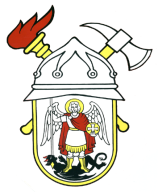 JAVNA VATROGASNA POSTROJBA GRADA ŠIBENIKAPut groblja 2ŠibenikOIB 28392388169KLASA: 406-07/24-01/01URBROJ: 2182-1-55-01-24-2Šibenik, 06. ožujka 2024.POZIV NA DOSTAVU PONUDEU POSTUPKU JEDNOSTAVNE NABAVEPoštovani,Javna vatrogasna postrojba grada Šibenika pokrenula je postupak nabave 47 kompleta dvodijelnog vatrogasnog zaštitno odijela za požare otvorenog prostora (jakna + hlače), evidencijski broj nabave 10-24, te Vam upućujemo ovaj Poziv na dostavu ponude.Sukladno članku 15., stavku 1. Zakona o javnoj nabavi („Narodne novine“ br. 120./16., 114./22.) za godišnju procijenjenu vrijednost nabave iz Plana nabave manju od 26.540,00 EUR (bez PDV-a) za robe i usluge te 66.360,00 EUR (bez PDV-a) za radove, Javna vatrogasna postrojba grada Šibenika nije obvezna provoditi postupke javne nabave propisane Zakonom o javnoj nabavi.OPIS PREDMETAOpis predmeta nabave: Provodi se postupak nabave za 47 kompleta dvodijelnog vatrogasnog zaštitnog odijela za požare otvorenog prostora (jakna + hlače), sukladno Troškovniku iz priloga ovog Poziva.Procijenjena vrijednost nabave: 15.500,00 EUR.Evidencijski broj nabave: 10-24 CPV: 35113400 OPISDvodijelno vatrogasno zaštitno odijelo za požare otvorenog prostora (jakna + hlače), izrađeno prema HRN EN 15384:2020+A1:2021, HRN EN 1149-5:2018 i HRN EN 13688:2013.MATERIJALITkaninaOsnovni materijal izrade: negoriva tkanina sirovinskog sastava: 100% aramid, antistatik, odnosno 93%meta-aramid, 5%para-aramid, 2%antistatička vlaknaTežina 220 g/m2 ± 2%; Tkanje: keper 2/1Boja: tamno plava, s vodoodbojnim završnim tretmanom.Refleksne trakeVatrootporne fluorescentno-retroflektivne trake, širine 50 mm, žuto-srebrno-žute boje.Čičak trakeVatrootporne čičak trake crne boje.KonacKonac za šivanje osnovni: negorivi, 100% meta-aramidni, tamno plave boje.Konac za šivanje pomoćni, za refleksne trake: negorivi, 100% meta-aramidni, bijele boje.OjačanjaOsnovni materijal izrade: negoriva tkanina sirovinskog sastava: 100% aramid, antistatik, odnosno 93%meta-aramid, 5%para-aramid, 2%antistatička vlaknaTežina 220 g/m2 ± 2%; Tkanje: keper 2/1ZatvaračiNegorivi metalni patent zatvarači.TEHNIČKA SPECIFIKACIJAOPIS:Dvodijelno vatrogasno zaštitno odijelo za požare otvorenog prostora (jakna + hlače).Jakna sa zaštitnim ovratnikom, s mogućnošću potpunog zatvaranja sprijeda preklopom s čičak trakom kad se ovratnik podigne, “akcijskim” vertikalnim ušicima na leđima (rukavima) za potpunu slobodu pokreta, prednjim središnjim negorivim metalnim patent zatvaračem i preklopom od osnovnog materijala koji se pričvršćuje negorivom čičak trakom. Jakna ima dva džepa na prsima koji se zatvaraju poklopcem s negorivom čičak trakom. Lijevi prsni džep prilagođen je smještaju i nošenju radio stanice te ima otvor na poklopcu džepa za provlačenje i fiksiranje antene. Na jakni se nalaze i dodatna dva džepa u visini laktova, zatvaranje poklopcem s čičak trakom. Na ramenima se nalaze držači epoleta (epolete se pričvršćuju dugmetom), a na leđima se tiska reflektirajući natpis VATROGASCI JVP ŠIBENIK u žutoj boji (u dva reda). Fluorescentno-retroflektivne negorive trake žuto/srebrno/žute boje našivene na jakni kružno oko torza (prsni dio), dvostruko kružno oko donjeg dijela jakne (u predjelu bokova) i dvostruko kružno na rukave (na podlaktici i na nadlaktici). Pri dnu rukava nalazi se traka od osnovnog materijala s mogućnošću dodatnog stiskanja i zatvaranja rukava s negorivom čičak trakom. Elastična traka nalazi se u bočnim dijelovima jakne u struku (blago strukirana). Svaka jakna treba imati dva našivka, od kojih jedan ima naziv funkcije koju obnaša radnik, a drugi inicijal imena i prezime u boji koja je istovjetna natpisu na leđima jakne. Našivci trebaju biti izrađeni iz osnovne tkanine, našiveni na vatrootporni čičak, kojim se pričvršćuju na jaknu.Na rukave svake jakne potrebno je našiti amblem Javne vatrogasne postrojbe grada Šibenika, koje dostavlja naručitelj.Hlače se zatvaraju preklopom s čičak trakom, imaju dva bočna džepa na nogavicama koji se zatvaraju preklopom s negorivom čičak trakom, sa središnjim zatvaranjem negorivim patent zatvaračem i dodatnim dugmetom na vrhu hlača, s minimalno sedam omči od osnovnog materijala koje služe kao nosači za remen, elastičnom trakom u pojasnom dijelu hlača i dodatnim ojačanjima tkanine na koljenima i stražnjici. Na hlačama se sprijeda nalaze i dodatna dva kosa urezana džepa ispod pojasa, zatvaranje poklopcem s čičak trakom. Na hlačama se nalaze fluorescentno-retroflektivne trake žuto/srebrno/žute boje koje su prišivene dvostruko kružno oko donjih dijelova nogavica (ispod koljena). Pri dnu nogavica nalazi se traka od osnovnog materijala s mogućnošću dodatnog stiskanja i zatvaranja s negorivom čičak trakom.ZatvaranjePrednje središnje zatvaranje jakne negorivim metalnim patent zatvaračem koji je cijelom duljinom prekriven poklopcem od osnovne tkanine, a koji se zatvara negorivom čičak trakom.Zatvaranje ovratnika u svrhu zaštite prednjeg dijela vrata treba biti izvedeno fiksiranjem preklopa tako da se u potpunosti zatvara vratni prednji dio i pokriva spoj kragni kad se ovratnik podigne.Prednje zatvaranje hlača negorivim metalnim patent zatvaračem i dodatnim dugmetom na vrhu hlača.DžepoviRezana prednjica radi postavljanja prsnih džepova s dva urezana džepa na prsima jakne i zatvaranjem poklopcem s negorivom čičak trakom. Poklopci desnog i lijevog prsnog džepa su po 1 cm širi sa svake strane otvora džepa i imaju na središnjem dijelu dodatno hvatište za lakše otvaranje, koje je izrađeno iz osnovnog materijala. Poklopac lijevog prsnog džepa je specifičan i ima sljedeće karakteristike: polovica poklopca lijevog prsnog džepa (ona polovica koja se nalazi uz središnji dio s patent zatvaračem) nije prišivena direktno na jaknu već ima mogućnost kompletnog otvaranja i zatvaranja čičak trakom, kako bi se radio antena mogla provući kroz poklopac i pričvrstiti čičak trakom.Na jakni se trebaju nalaziti i dva urezana kosa džepa u visini laktova koji se zatvaraju poklopcem s negorivom čičak trakom. Poklopci su po 1 cm širi sa svake strane otvora džepa i imaju na središnjem dijelu dodatno hvatište za lakše otvaranje, koje je izrađeno iz osnovnog materijala.Bočno na hlačama (natkoljenice) trebaju biti našivena dva bočna džepa s mijehom koji se zatvaraju poklopcem s negorivom čičak trakom. Poklopci su po 1 cm širi sa svake strane otvora džepa i imaju na središnjem dijelu dodatno hvatište za lakše otvaranje, koje je izrađeno iz osnovnog materijala.Ispod pojasa s prednje strane trebaju biti koso urezana dva džepa koji se zatvaraju poklopcem s negorivom čičak trakom. Poklopci su po 1 cm širi sa svake strane otvora džepa i imaju na središnjem dijelu dodatno hvatište za lakše otvaranje, koje je izrađeno iz osnovnog materijala.Rukavi Fiksni, s V ušitkom na zapešću i s vertikalnim ušitcima na stražnjem dijelu rukava ispod ramena, za veću slobodu pokreta.Zatvaranje rukava trakicom od osnovnog materijala s negorivom čičak trakom.Laktovi ojačani dvostrukom tkaninom koja se postavlja na središnji dio lakta.NogaviceDno nogavica ravno odrezano.Zatvaranje nogavica trakicom od osnovnog materijala s negorivom čičak trakom.Koljena ojačana dvostrukom tkaninom koja se postavlja na središnji dio koljena.Refleksne trakeNegorive fluorescentno-retroflektivne trake, širine 50 mm, žuto-srebrno-žute boje, našivene su:- na jakni kružno oko torza (prsni dio) u cijelom opsegu, - dvostruko kružno oko donjeg dijela jakne (u predjelu bokova) u cijelom opsegu,- dvostruko kružno na rukavima (na podlaktici i na nadlaktici) u cijelom opsegu,- dvostruko kružno na hlačama oko donjih dijelova nogavica (ispod koljena) u cijelom opsegu.ŠavoviKrajevi šavova koji su izloženi poprečnom naprezanju imaju ojačanje. Unutarnji šavovi su uredno poendlani. Šav na jahačem dijelu stražnjice treba biti dupli.EtiketeEtikete moraju biti u skladu sa zahtjevima HRN EN 15384:2020+A1:2021.Udobnost kroja i veličineNajmanje 20 veličina i to četiri visinske grupe, od kojih svaka u pet grupa širine prsiju i struka.Za pravilan odabir veličina dobavljač treba imati na raspolaganju veličinski set, koji po potpisivanju Ugovora o kupoprodaji predmetne robe na zahtjev dostavlja kupcu.DODATNI UVJETIDetaljna tehnička specifikacija.Lista veličina.Skica odijela sprijeda i straga, s nacrtanim svim bitnim detaljima.Upute za čišćenje i održavanje.CE Certifikat o pregledu tipa izdan od ovlaštenog tijela.Izjava ponuditelja o sukladnosti za ponuđenu robu.Izjava ponuditelja da raspolaže veličinskim setom te da će isti na zahtjev dostaviti kupcu.Testni izvještaji o laboratorijskom ispitivanju osnovne tkanine kojima se dokazuje kvaliteta proizvoda za sljedeće parametre:UVJETI NABAVEVaša ponuda treba ispunjavati sljedeće uvjete: Način izvršenjaTemeljem sklopljenog ugovora. Rok izvršenja31. svibnja 2024. godine.Rok trajanja ugovora31. svibnja 2024. godine. Rok valjanosti ponude15 (petnaest) dana od dana otvaranja ponuda. Mjesto izvršenjaŠibenik, Put groblja 2, Javna vatrogasna postrojba grada Šibenika. Rok, način i uvjeti plaćanjaPonuditelj mora omogućiti bezgotovinski način plaćanja. Naručitelj će plaćanje obavljati na temelju dostavljenog valjanog računa ponuditelja u dva obroka, prvi s rokom dospijeća u roku od 30 (trideset) dana, a drugi s rokom dospijeća od 50 (pedeset) dana, doznakom na transakcijski račun ponuditelja.Ne odobrava se plaćanje predujmom. Cijena ponudePonuditelj izražava cijenu ponude u valuti EUR, a cijena ponude piše se brojkama. Ponuditelj je dužan ponuditi, odnosno iskazati jediničnu cijenu i ukupnu cijenu te cijenu ponude. U cijenu ponude bez PDV-a uračunavaju se svi troškovi, davanja i popusti potrebni za isporuku usluga sukladno Pozivu na dostavu ponude. Cijenu ponude potrebno je prikazati na način da se iskaže redom: cijena ponude bez PDV-a, iznos PDV-a te cijena ponude s PDV-om. Kriterij odabira ponudaPrihvatljiva ponuda je ponuda koja potpuno zadovoljava sve uvjete i zahtjeve iz Poziva na dostavu ponude. Najpovoljnija ponuda je prihvatljiva ponuda sposobnog ponuditelja s najnižom cijenom. Osnove za isključenje i uvjeti sposobnostiSvi dokazi mogu se dostaviti u neovjerenoj preslici. Neovjerenom preslikom smatra se i neovjereni ispis elektroničke isprave.Potrebno je dostaviti sljedeće dokaze sposobnosti:Izvod iz sudskog, obrtnog, strukovnog ili drugog odgovarajućeg registra države sjedišta gospodarskog subjekta, a ako se izvod ne izdaje u državi sjedišta ponuditelja, ponuditelj može dostaviti izjavu s ovjerom potpisa kod nadležnog tijela. Izvod ili izjava ne smije biti starija od tri mjeseca računajući od dana početka postupka jednostavne nabave,Dokaze iz točke C ovog Poziva na dostavu ponuda.2.10. Ostalo 	Testni izvještaji i certifikati mogu biti dostavljeni na hrvatskom ili na engleskom jeziku.SASTAVNI DIJELOVI PONUDEPonuda treba sadržavati:Ponudbeni list (ispunjen i potpisan od strane ponuditelja);Troškovnik (ispunjen i potpisan od strane ponuditelja);Dokaze sposobnosti;Ostale podatke tražene u Pozivu na dostavu ponude.NAČIN DOSTAVE PONUDEPonuda se dostavlja u roku za dostavu ponuda, zajedno s Ponudbenim listom i Troškovnikom iz priloga ovog Poziva na dostavu ponude, a koje je potrebno ispuniti i potpisati od strane ovlaštene osobe ponuditelja. Naručitelj neće prihvatiti ponudu koja ne ispunjava uvjete i zahtjeve vezane uz predmet nabave iz ovog Poziva na dostavu ponude.Molimo da Vaša ponuda bude dostavljena sukladno sljedećim zahtjevima: Rok za dostavu ponudePonudu je potrebno dostaviti do 13:00 sati dana 14. ožujka 2024. godine. Način dostave ponudePonuditelj će ponudu naručitelju dostaviti putem elektroničke pošte na adresu strucna.sluzba@jvp-sibenik.hr s predmetom „Ponuda – dvodijelno vatrogasno zaštitno odijelo (otvoreni prostor)“. Mjesto dostave ponudestrucna.sluzba@jvp-sibenik.hr  Otvaranje ponudaOtvaranje ponuda održati će se 15. ožujka 2023. godine u 09:00 sati u prostorijama Naručitelja. Otvaranje ponuda nije javno. OSTALO Obavijesti u vezi predmeta nabavePODACI O NARUČITELJU:Javna vatrogasna postrojba grada ŠibenikaPut groblja 2Šibenik, 22000OIB: 28392388169Telefon		++385 (22) 21 20 58Web: 		www.jvp-sibenik.hrE-mail:		strucna.sluzba@jvp-sibenik.hrKontakt osoba:	Jolanda Antulov, dipl.ekon., voditeljica stručne službeObavijest o rezultatima predmetne nabavePisanu obavijest o rezultatima nabave Naručitelj će dostaviti ponuditelju u roku 10 (deset) dana od dana isteka roka za dostavu ponude.S poštovanjem,								JAVNA VATROGASNA POSTROJBA									  GRADA ŠIBENIKA								   	     ZAPOVJEDNIK							   	    Volimir Milošević, dipl.ing.sig.ISPITNI PARAMETAR ZAOSNOVNU TKANINUZAHTJEV NARUČITELJAToplinska otpornost (180+/-5)°C i  (260+/-5)°C(EN ISO 17493)Dimenzionalne promjene nakon testiranjamoraju biti:(180+/-5)°C ≤ ±0,7% (po osnovi i potki)(260+/-5)°C ≤ ±1,3% (po osnovi i potki)Otpornost pri izlaganju izvoru toplinskog zračenja (radijacijska toplina)(EN ISO 6942)RHTI24 ≥ 15,0 sRHTI24 - RHTI12 ≥ 6,5 sVlačna čvrstoća(EN ISO 13934-1)osnova: ≥ 1350 Npotka: ≥ 1100 NČvrstoća na trganje(EN ISO 13937-2)osnova: ≥ 65 Npotka: ≥ 60 NDimenzionalne promjene nakon 5 ciklusa pranja (EN ISO 5077:2008-04)< ± 1% (po osnovi i potki)Otpornost na prolaz vodene pare (EN ISO 11092)≤ 4,90 m2Pa/W